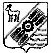 САМАРСКАЯ ОБЛАСТЬ СОБРАНИЕ ПРЕДСТАВИТЕЛЕЙСЕЛЬСКОГО ПОСЕЛЕНИЯ ОБШАРОВКА МУНИЦИПАЛЬНОГО РАЙОНА ПРИВОЛЖСКИЙ САМАРСКОЙ ОБЛАСТИЧЕТВЕРТОГО СОЗЫВАРЕШЕНИЕ № 164/51                                                                           От 15.11.2023 г. «О предварительном одобрении проекта бюджета сельского поселения Обшаровка муниципального района Приволжский Самарской области на 2024 и плановый период 2025 и 2026 годов и вынесении проекта на публичные слушания»На основании Бюджетного кодекса Российской Федерации, в соответствии с Федеральным законом "Об общих принципах организации местного самоуправления в Российской Федерации" от 06.10.2003 № 131-ФЗ, Решения Собрания представителей сельского поселения Обшаровка муниципального района Приволжский Самарской области "Об утверждении Порядка организации и проведения публичных слушаний в сельском поселении Обшаровка муниципального района Приволжский Самарской области" от 10 февраля 2010 года № 94/33, Собрание представителей сельского поселения Обшаровка муниципального района Приволжский Самарской областиРЕШИЛО:       Предварительно одобрить проект Решения Собрания представителей сельского поселения Обшаровка муниципального района Приволжский Самарской области «О бюджете сельского поселения Обшаровка муниципального района Приволжский Самарской области на 2024 год и плановый период 2025 и 2026 годов» ( Приложение1).В целях обсуждения проекта решения Собрания представителей сельского поселения Обшаровка муниципального района Приволжский Самарской области «О бюджете сельского поселения Обшаровка муниципального района Приволжский Самарской области на 2024 и плановый период 2025 и 2026 годов», провести на территории сельского поселения Обшаровка муниципального района Приволжский Самарской области публичные слушания, в соответствии с Порядком организации и проведения публичных слушаний в сельском поселении Обшаровка муниципального района Приволжский Самарской области, утвержденным решением Собрания представителей сельского поселения Обшаровка муниципального района Приволжский Самарской области от 10.02.2010 № 94/33.Срок проведения публичных слушаний составляет 30 (тридцать) дней с 25 ноября по 26 декабря 2023 года.4.  Обсуждение проекта решения Собрания представителей сельского поселения Обшаровка муниципального района Приволжский Самарской области «О предварительном одобрении проекта бюджета сельского поселения Обшаровка  муниципального района Приволжский Самарской области на 2024 и плановый период 2025 и 2026 годов и вынесении проекта на публичные слушания», а также учет представленных жителями поселения и иными заинтересованными лицами замечаний и предложений по проекту решения Собрания представителей сельского поселения Обшаровка муниципального района Приволжский Самарской области «О предварительном одобрении проекта бюджета сельского поселения Обшаровка муниципального района Приволжский Самарской области на 2024 и плановый период 2025 и 2026 годов и вынесении проекта на публичные слушания» осуществляется в соответствии с Порядком организации и проведения публичных слушаний в сельском поселении Обшаровка муниципального района Приволжский Самарской области, утвержденным решением Собрания представителей сельского поселения Обшаровка муниципального района Приволжский Самарской области от  10 февраля 2010 № 94/33 ( в редакции решения от 17.05.2013№ 109/29, решения № 116/42 от 28.02.2018 г.)  5.  Органом, уполномоченным на организацию и проведение публичных слушаний в соответствии с настоящим решением, является Собрание представителей сельского поселения Обшаровка муниципального района Приволжский Самарской области.6.  Место проведения публичных слушаний (место ведения протокола публичных слушаний) – 445551, Самарская область, Приволжский район, село Обшаровка, улица Суркова, д. 4б.7.  Мероприятие по информированию жителей поселения по вопросу обсуждения проекта решения Собрания представителей сельского поселения Обшаровка муниципального района Приволжский Самарской области  «О предварительном одобрении проекта бюджета сельского поселения Обшаровка муниципального района Приволжский Самарской области на 2024 и плановый период 2025 и 2026 годов и вынесении проекта на публичные слушания» состоится:в селе Обшаровка – 02 декабря  2023 года в 18:00, по адресу: 445551,   Самарская область, Приволжский район, с. Обшаровка, ул. Суркова, д. 4б;в селе Нижнепечерское – 07 декабря 2023 года в 18:00, по адресу: 445555, Самарская область, Приволжский район, c. Нижнепечерское, ул. Сельская, д. 5;в селе Тростянка –09 декабря 2023 года в 18:00, по адресу: 445545, Самарская область, Приволжский район, с. Тростянка, ул. Молодежная, д. 1а;в поселке Гаркино – 14 декабря 2023 года в 18:00, по адресу: 445555, Самарская область, Приволжский район, п. Гаркино, ул. Варламова, д. 1;в поселке Золотая Гора – 21 декабря 2023 года в 18:00, по адресу: 445551, Самарская область, Приволжский район, п. Золотая Гора, ул. Долотова, д. 38.  Назначить лицом, ответственным за ведение протокола публичных слушаний и протокола мероприятия по информированию жителей сельского поселения Обшаровка муниципального района Приволжский по вопросу публичных Исхакову Гульнару Урановну.9.  Принятие замечаний и предложений по вопросам публичных слушаний, поступивших от жителей поселения и иных заинтересованных лиц, осуществляется по адресу, указанному в пункте 6 настоящего решения, в рабочие дни с 08:00 до 16-00. Письменные замечания и предложения подлежат приобщению к протоколу публичных слушаний.10.  Прием замечаний и предложений по вопросу публичных слушаний оканчивается  22 декабря 2022 года. 11. Опубликовать настоящее решение в бюллетене «Вестник сельского поселения Обшаровка» и разместить на официальном сайте сельского поселения Обшаровка http://obsharovka.ru/. 12. Настоящее Решение вступает в силу со дня его официального опубликования.Глава сельского поселения Обшаровка                                                               А.В. Власенко Председатель Собрания представителей  сельского поселения Обшаровка                                                                      Т.П. НасенковаСАМАРСКАЯ ОБЛАСТЬ СОБРАНИЕ ПРЕДСТАВИТЕЛЕЙСЕЛЬСКОГО ПОСЕЛЕНИЯ ОБШАРОВКА МУНИЦИПАЛЬНОГО РАЙОНА ПРИВОЛЖСКИЙ САМАРСКОЙ ОБЛАСТИЧЕТВЕРТОГО СОЗЫВАПРОЕКТ    Р Е Ш Е Н И Я Вносится Главой Администрации сельского                                                                 поселения Обшаровка муниципального                                                                    района Приволжский Самарской области О бюджете сельского поселения Обшаровкамуниципального района Приволжский                                                                                                                                                                                                                                                                                                                                               Самарской области на 2024годи плановый период 2025 и 2026годов.    Статья 11. Утвердить основные характеристики  бюджета сельского поселения Обшаровка муниципального района Приволжский Самарской области на 2024 год:общий объём доходов – 26 382 031,52 рублей;общий объём расходов –26 382 031,52 рублей;                                                                                                                                           общий объем дефицита – 0,00 рублей;2. Утвердить основные характеристики бюджета сельского поселения Обшаровка муниципального района Приволжский Самарской области на плановый период 2025 года: общий объём доходов  –  15 048 782,00 рублей;общий объём расходов –  15 048 782,00 рублей; общий объем дефицита –   0 рублей;3. Утвердить основные характеристики бюджета сельского поселения Обшаровка муниципального района Приволжский Самарской области на плановый период 2026 года: общий объём доходов –  14 956 000,00 рублей;общий объём расходов –14 956 000,00 рублей;               общий объем дефицита – 0 рублей;Статья 2 1.Утвердить объем условно утверждаемых (утвержденных) расходов:В 2025 году в сумме 752 439,10рублей;В 2026 году в сумме 373 900,00рублей.Статья 31. Утвердить   общий  объём  бюджетных   ассигнований,   направляемых  на исполнение   публичных    нормативных   обязательств:в   2024 году в сумме  0 рублей;в   2025 году в сумме   0 рублей;в   2026 году в сумме   0 рублей.Статья 4 1. Утвердить   общий  объём  бюджетных   ассигнований дорожного фонда в соответствии с нормативами распределения,   установленными законом об областном бюджете:в   2024 году в сумме  6 797 000,00 рублей;в   2025 году в сумме   7 004 000,00 рублей;в   2026 году в сумме   7 166 000,00 рублей.Статья 51. Утвердить объём межбюджетных трансфертов, получаемых из местного бюджета:в 2024 году в сумме  3 645 481,00 рублей; в 2025 году в сумме  0 рублей;в 2026 году в сумме  0 рублей.2. Утвердить объём межбюджетных трансфертов, получаемых из областного бюджета:в 2024 году в сумме  8 151 920,52 рублей; в 2025 году в сумме  96 562,00 рублей;в 2026 году в сумме  0,00 рублей.3.Утвердить объем безвозмездных поступлений, получаемых из бюджетов разных уровней:в 2024 году в сумме 300 630,00руб.в 2025 году в сумме 311 220,00 руб.в 2026 году в сумме 0 руб.3.Безвозмездные поступления от других уровней бюджетов бюджетной системы РФ включаются в отчетность по мере поступления с последующим изменением в решении о бюджете поселения.    Статья 6 1. Утвердить объем средств резервного фонда для финансирования непредвиденных расходов бюджета сельского поселения Обшаровка муниципального района Приволжский Самарской области:в 2024 году в сумме 40 000,00 рублей; Статья 71. Утвердить ведомственную структуру расходов местного бюджета сельского поселения Обшаровка муниципального района Приволжский Самарской области  на 2024 год согласно приложению 1 к настоящему  Решению.Статья 81. Утвердить ведомственную структуру расходов местного бюджета сельского поселения Обшаровка муниципального района Приволжский Самарской области  на 2025 и 2026 год согласно приложению 2 к настоящему  Решению. Статья 91. Утвердить распределение бюджетных ассигнований по разделам, подразделам, целевым статьям и видов расходов классификации расходов местного бюджета сельского поселения Обшаровка муниципального района Приволжский Самарской области на 2024 год согласно приложению 3 к настоящему Решению.Статья 101. Утвердить распределение бюджетных ассигнований по разделам, подразделам, целевым статьям и видов расходов классификации расходов местного бюджета сельского поселения Обшаровка муниципального района Приволжский Самарской области на 2025 и 2026 год согласно приложению 4  к настоящему Решению. Статья 11 1. Утвердить источники внутреннего финансирования дефицита бюджета сельского поселения Обшаровка муниципального района Приволжский Самарской области на 2024 год согласно приложению 5 к настоящему Решению.2. Утвердить источники внутреннего финансирования дефицита  бюджета сельского поселения Обшаровка муниципального района Приволжский Самарской области на плановый период 2025 и 2026 годов согласно приложению 6  к настоящему Решению.Статья 121. Утвердить субсидии физическим лицам за счет средств на вопросы местного значения, предоставляемых с учетом выполнения показателей социально- экономического развития в случаях и порядке, предусмотренных решением Собрания представителей сельского поселения Обшаровка муниципального района Приволжский Самарской области "О бюджете сельского поселения Обшаровка муниципального района Приволжский Самарской области на 2024 год и плановый период 2025 и 2026 годов" и принимаемым в соответствии с ним решением Собрания представителей  сельского поселения Обшаровка муниципального района Приволжский Самарской области "О предоставлении субсидии на развитие сельскохозяйственного производства":в 2024 году в сумме - 0,00 рублей;в 2025году в сумме - 0 рублей;в 2026году в сумме - 0 рублей.  Статья 13 1. Установить предельный объем муниципального внутреннего долга сельского поселения Обшаровка муниципального района Приволжский Самарской области:в 2024году – в сумме 13 191 015,76рублей;в 2025 году – в сумме 7 524 391,00 рублей;в 2026 году – в сумме 7 478 000,00 рублей.2. Установить верхний предел муниципального внутреннего долга сельского поселения Обшаровка муниципального района Приволжский Самарской области:на 1 января 2024 года – в сумме 0 тыс. рублей, в том числе верхний предел долга по муниципальным гарантиям в сумме 0 тыс.  рублей;на 1 января 2025 года – в сумме 0 тыс.  рублей, в том числе верхний предел долга по муниципальным гарантиям в сумме 0 тыс. рублей;на 1 января 2026 года – в сумме 0 тыс. рублей, в том числе верхний предел долга по муниципальным гарантиям в сумме 0 тыс. рублей;3.  Установить предельные объемы расходов на обслуживание муниципального внутреннего долга сельского поселения Обшаровка муниципального района Приволжский Самарской области:в 2024 году – 0 тыс. рублей;в 2025 году – 0 тыс. рублей;в 2026 году – 0 тыс. рублей;Статья 141.Утвердить программу муниципальных внутренних заимствований бюджета сельского поселения Обшаровка муниципального района Приволжский Самарской области  на 2024 и плановый период 2025 и 2026 годы, согласно приложению 7  к настоящему Решению.2.Утвердить программу муниципальных внутренних гарантий бюджета сельского поселения Обшаровка  муниципального района Приволжский Самарской области  на 2024 и плановый период 2025 и 2026 годы, согласно приложению 8 к настоящему Решению.Статья 15Настоящее Решение вступает в силу со дня официального опубликования в информационном бюллетене "Вестник сельского поселения Обшаровка" и распространяется на правоотношения, возникшие с 1 января 2024 года.Глава сельского поселения                                                                         А.В.Власенко Председатель Собрания представителейсельского поселения Обшаровка муниципального района Приволжский Самарской области                                                                          Т.П.Насенкова                                                                                                                               Приложение 5                                                                              к Решению Собрания представителей сельского поселения Обшаровка муниципального района Приволжский Самарской области«О бюджете сельского поселения Обшаровка муниципального района Приволжский Самарской области на 2024год		и плановый период 2025 и 2026 годов»  Источники внутреннего финансирования дефицита бюджетасельского поселения Обшаровка   муниципального района Приволжский	 Самарской области на 2024год                                                                                                                                                                                                                                                                                                         Приложение 6                                                                              к Решению Собрания представителей сельского поселения Обшаровка муниципального района Приволжский Самарской области«О бюджете сельского поселения Обшаровка муниципального района Приволжский Самарской области на 2024год		и плановый период 2025 и 2026годов»  Источники внутреннего финансирования дефицита бюджетасельского поселения Обшаровка   муниципального района Приволжский	 Самарской области на 2025 и 2026 годов      Приложение 7             к Решению Собрания представителей сельского поселения Обшаровка муниципального района Приволжский Самарской области«О бюджете сельского поселения Обшаровка  муниципального района Приволжский Самарской области на 2024 год и плановый период 2025 и 2026годов»                                                                                                            Программа муниципальных внутренних заимствований Администрации сельского поселения Обшаровка муниципального района Приволжский Самарской области на 2024год и  на плановый период 2025 и 2026годыПрограмма муниципальных внутренних заимствований сельского поселения Обшаровкамуниципального района Приволжский Самарской области на 2024год                                                                                                                                      тыс.руб.Программа муниципальных внутренних заимствований сельского поселения Обшаровкамуниципального района Приволжский Самарской области на 2025год                                                                                                                                 тыс.руб.Программа муниципальных  внутренних заимствований сельского поселения  Обшаровкамуниципального района Приволжский Самарской области на 2026 год                                                                                                                                         тыс.руб.                                                                                                                                                                   Приложение 8                                                                              к Решению Собрания представителей сельского поселения Обшаровка  муниципального района Приволжский Самарской области«О бюджете сельского поселения Обшаровка  муниципального района Приволжский Самарской области на 2024год и плановый период 2025 и 2026 годов»                                                                             Программа муниципальных гарантийсельского поселения Обшаровкамуниципального района Приволжский Самарской областина 2024 год	 и на плановый период 2025 и 2026годы	Программа муниципальных гарантийсельского поселения Обшаровка  муниципального района Приволжский Самарской области на 2024 год                                                                                                                                                                                                                                                                                  тыс. руб.	Программа муниципальных гарантий сельского поселения Обшаровка  муниципального района Приволжский Самарской области на 2025год                                                                                                                                             тыс. руб.Программа муниципальных гарантийсельского поселения Обшаровка  муниципального района Приволжский Самарской области на 2026год                                                                                                                                      тыс. руб.СПРАВОЧНО:Поступление доходов в бюджет сельского поселения Обшаровкамуниципального района Приволжский Самарской области                           по основным источникам                                                                                  руб.                                       Приложение №1Приложение №1Приложение №1Приложение №1к Решению Собрания представителей сельского поселения Обшаровка муниципального района Приволжский Самарской области "О бюджете сельского поселения Обшаровка муниципального района Приволжский Самарской области на 2024год и плановый период 2025 и 2026 годов"к Решению Собрания представителей сельского поселения Обшаровка муниципального района Приволжский Самарской области "О бюджете сельского поселения Обшаровка муниципального района Приволжский Самарской области на 2024год и плановый период 2025 и 2026 годов"к Решению Собрания представителей сельского поселения Обшаровка муниципального района Приволжский Самарской области "О бюджете сельского поселения Обшаровка муниципального района Приволжский Самарской области на 2024год и плановый период 2025 и 2026 годов"к Решению Собрания представителей сельского поселения Обшаровка муниципального района Приволжский Самарской области "О бюджете сельского поселения Обшаровка муниципального района Приволжский Самарской области на 2024год и плановый период 2025 и 2026 годов"к Решению Собрания представителей сельского поселения Обшаровка муниципального района Приволжский Самарской области "О бюджете сельского поселения Обшаровка муниципального района Приволжский Самарской области на 2024год и плановый период 2025 и 2026 годов"к Решению Собрания представителей сельского поселения Обшаровка муниципального района Приволжский Самарской области "О бюджете сельского поселения Обшаровка муниципального района Приволжский Самарской области на 2024год и плановый период 2025 и 2026 годов"к Решению Собрания представителей сельского поселения Обшаровка муниципального района Приволжский Самарской области "О бюджете сельского поселения Обшаровка муниципального района Приволжский Самарской области на 2024год и плановый период 2025 и 2026 годов"к Решению Собрания представителей сельского поселения Обшаровка муниципального района Приволжский Самарской области "О бюджете сельского поселения Обшаровка муниципального района Приволжский Самарской области на 2024год и плановый период 2025 и 2026 годов"к Решению Собрания представителей сельского поселения Обшаровка муниципального района Приволжский Самарской области "О бюджете сельского поселения Обшаровка муниципального района Приволжский Самарской области на 2024год и плановый период 2025 и 2026 годов"к Решению Собрания представителей сельского поселения Обшаровка муниципального района Приволжский Самарской области "О бюджете сельского поселения Обшаровка муниципального района Приволжский Самарской области на 2024год и плановый период 2025 и 2026 годов"к Решению Собрания представителей сельского поселения Обшаровка муниципального района Приволжский Самарской области "О бюджете сельского поселения Обшаровка муниципального района Приволжский Самарской области на 2024год и плановый период 2025 и 2026 годов"к Решению Собрания представителей сельского поселения Обшаровка муниципального района Приволжский Самарской области "О бюджете сельского поселения Обшаровка муниципального района Приволжский Самарской области на 2024год и плановый период 2025 и 2026 годов"к Решению Собрания представителей сельского поселения Обшаровка муниципального района Приволжский Самарской области "О бюджете сельского поселения Обшаровка муниципального района Приволжский Самарской области на 2024год и плановый период 2025 и 2026 годов"к Решению Собрания представителей сельского поселения Обшаровка муниципального района Приволжский Самарской области "О бюджете сельского поселения Обшаровка муниципального района Приволжский Самарской области на 2024год и плановый период 2025 и 2026 годов"к Решению Собрания представителей сельского поселения Обшаровка муниципального района Приволжский Самарской области "О бюджете сельского поселения Обшаровка муниципального района Приволжский Самарской области на 2024год и плановый период 2025 и 2026 годов"к Решению Собрания представителей сельского поселения Обшаровка муниципального района Приволжский Самарской области "О бюджете сельского поселения Обшаровка муниципального района Приволжский Самарской области на 2024год и плановый период 2025 и 2026 годов"к Решению Собрания представителей сельского поселения Обшаровка муниципального района Приволжский Самарской области "О бюджете сельского поселения Обшаровка муниципального района Приволжский Самарской области на 2024год и плановый период 2025 и 2026 годов"к Решению Собрания представителей сельского поселения Обшаровка муниципального района Приволжский Самарской области "О бюджете сельского поселения Обшаровка муниципального района Приволжский Самарской области на 2024год и плановый период 2025 и 2026 годов"к Решению Собрания представителей сельского поселения Обшаровка муниципального района Приволжский Самарской области "О бюджете сельского поселения Обшаровка муниципального района Приволжский Самарской области на 2024год и плановый период 2025 и 2026 годов"к Решению Собрания представителей сельского поселения Обшаровка муниципального района Приволжский Самарской области "О бюджете сельского поселения Обшаровка муниципального района Приволжский Самарской области на 2024год и плановый период 2025 и 2026 годов"к Решению Собрания представителей сельского поселения Обшаровка муниципального района Приволжский Самарской области "О бюджете сельского поселения Обшаровка муниципального района Приволжский Самарской области на 2024год и плановый период 2025 и 2026 годов"к Решению Собрания представителей сельского поселения Обшаровка муниципального района Приволжский Самарской области "О бюджете сельского поселения Обшаровка муниципального района Приволжский Самарской области на 2024год и плановый период 2025 и 2026 годов"к Решению Собрания представителей сельского поселения Обшаровка муниципального района Приволжский Самарской области "О бюджете сельского поселения Обшаровка муниципального района Приволжский Самарской области на 2024год и плановый период 2025 и 2026 годов"к Решению Собрания представителей сельского поселения Обшаровка муниципального района Приволжский Самарской области "О бюджете сельского поселения Обшаровка муниципального района Приволжский Самарской области на 2024год и плановый период 2025 и 2026 годов"к Решению Собрания представителей сельского поселения Обшаровка муниципального района Приволжский Самарской области "О бюджете сельского поселения Обшаровка муниципального района Приволжский Самарской области на 2024год и плановый период 2025 и 2026 годов"к Решению Собрания представителей сельского поселения Обшаровка муниципального района Приволжский Самарской области "О бюджете сельского поселения Обшаровка муниципального района Приволжский Самарской области на 2024год и плановый период 2025 и 2026 годов"к Решению Собрания представителей сельского поселения Обшаровка муниципального района Приволжский Самарской области "О бюджете сельского поселения Обшаровка муниципального района Приволжский Самарской области на 2024год и плановый период 2025 и 2026 годов"к Решению Собрания представителей сельского поселения Обшаровка муниципального района Приволжский Самарской области "О бюджете сельского поселения Обшаровка муниципального района Приволжский Самарской области на 2024год и плановый период 2025 и 2026 годов"к Решению Собрания представителей сельского поселения Обшаровка муниципального района Приволжский Самарской области "О бюджете сельского поселения Обшаровка муниципального района Приволжский Самарской области на 2024год и плановый период 2025 и 2026 годов"к Решению Собрания представителей сельского поселения Обшаровка муниципального района Приволжский Самарской области "О бюджете сельского поселения Обшаровка муниципального района Приволжский Самарской области на 2024год и плановый период 2025 и 2026 годов"Ведомственная структура расходов  бюджета сельского поселения Обшаровка муниципального района Приволжский Самарской области на плановый период  2024 год.        Ведомственная структура расходов  бюджета сельского поселения Обшаровка муниципального района Приволжский Самарской области на плановый период  2024 год.        Ведомственная структура расходов  бюджета сельского поселения Обшаровка муниципального района Приволжский Самарской области на плановый период  2024 год.        Ведомственная структура расходов  бюджета сельского поселения Обшаровка муниципального района Приволжский Самарской области на плановый период  2024 год.        Ведомственная структура расходов  бюджета сельского поселения Обшаровка муниципального района Приволжский Самарской области на плановый период  2024 год.        Ведомственная структура расходов  бюджета сельского поселения Обшаровка муниципального района Приволжский Самарской области на плановый период  2024 год.        Ведомственная структура расходов  бюджета сельского поселения Обшаровка муниципального района Приволжский Самарской области на плановый период  2024 год.        Ведомственная структура расходов  бюджета сельского поселения Обшаровка муниципального района Приволжский Самарской области на плановый период  2024 год.        Ведомственная структура расходов  бюджета сельского поселения Обшаровка муниципального района Приволжский Самарской области на плановый период  2024 год.        Ведомственная структура расходов  бюджета сельского поселения Обшаровка муниципального района Приволжский Самарской области на плановый период  2024 год.        Ведомственная структура расходов  бюджета сельского поселения Обшаровка муниципального района Приволжский Самарской области на плановый период  2024 год.        Ведомственная структура расходов  бюджета сельского поселения Обшаровка муниципального района Приволжский Самарской области на плановый период  2024 год.        Ведомственная структура расходов  бюджета сельского поселения Обшаровка муниципального района Приволжский Самарской области на плановый период  2024 год.        Ведомственная структура расходов  бюджета сельского поселения Обшаровка муниципального района Приволжский Самарской области на плановый период  2024 год.        Ведомственная структура расходов  бюджета сельского поселения Обшаровка муниципального района Приволжский Самарской области на плановый период  2024 год.        Ведомственная структура расходов  бюджета сельского поселения Обшаровка муниципального района Приволжский Самарской области на плановый период  2024 год.        Ведомственная структура расходов  бюджета сельского поселения Обшаровка муниципального района Приволжский Самарской области на плановый период  2024 год.        Ведомственная структура расходов  бюджета сельского поселения Обшаровка муниципального района Приволжский Самарской области на плановый период  2024 год.        Ведомственная структура расходов  бюджета сельского поселения Обшаровка муниципального района Приволжский Самарской области на плановый период  2024 год.        Ведомственная структура расходов  бюджета сельского поселения Обшаровка муниципального района Приволжский Самарской области на плановый период  2024 год.        Ведомственная структура расходов  бюджета сельского поселения Обшаровка муниципального района Приволжский Самарской области на плановый период  2024 год.        Ведомственная структура расходов  бюджета сельского поселения Обшаровка муниципального района Приволжский Самарской области на плановый период  2024 год.        Ведомственная структура расходов  бюджета сельского поселения Обшаровка муниципального района Приволжский Самарской области на плановый период  2024 год.        Ведомственная структура расходов  бюджета сельского поселения Обшаровка муниципального района Приволжский Самарской области на плановый период  2024 год.        Ведомственная структура расходов  бюджета сельского поселения Обшаровка муниципального района Приволжский Самарской области на плановый период  2024 год.        Ведомственная структура расходов  бюджета сельского поселения Обшаровка муниципального района Приволжский Самарской области на плановый период  2024 год.        Код ГРБСНаименование главного распорядителя бюджетных средств, раздела, подраздела, целевой статьи, вида расходов Наименование главного распорядителя бюджетных средств, раздела, подраздела, целевой статьи, вида расходов Наименование главного распорядителя бюджетных средств, раздела, подраздела, целевой статьи, вида расходов РзПзЦСРЦСРВРВР2024 год, руб.2024 год, руб.В т. ч. за счет безвозмездных поступленийВ т. ч. за счет безвозмездных поступлений414Администрация сельского поселения Обшаровка муниципального района Приволжский Самарской областиАдминистрация сельского поселения Обшаровка муниципального района Приволжский Самарской областиАдминистрация сельского поселения Обшаровка муниципального района Приволжский Самарской области26 382 031,5226 382 031,528 452 550,528 452 550,52Функционирование высшего должностного лица субъекта РФ и муниципального образованияФункционирование высшего должностного лица субъекта РФ и муниципального образованияФункционирование высшего должностного лица субъекта РФ и муниципального образования01021 448 724,001 448 724,00Обеспечение выполнений функций органами местного самоуправления, Глава муниципального образованияОбеспечение выполнений функций органами местного самоуправления, Глава муниципального образованияОбеспечение выполнений функций органами местного самоуправления, Глава муниципального образования01029 010 011 0109 010 011 0101 448 724,001 448 724,00Расходы на выплаты персоналу государственных (муниципальных органов)Расходы на выплаты персоналу государственных (муниципальных органов)Расходы на выплаты персоналу государственных (муниципальных органов)01029 010 011 0109 010 011 0101201201 448 724,001 448 724,00Функционирование Правительства РФ, высших исполнительных органов государственной власти субъектов РФ, местных администраций  Функционирование Правительства РФ, высших исполнительных органов государственной власти субъектов РФ, местных администраций  Функционирование Правительства РФ, высших исполнительных органов государственной власти субъектов РФ, местных администраций  01045 842 139,005 842 139,00Обеспечение выполнений функций органами местного самоуправления.Обеспечение выполнений функций органами местного самоуправления.Обеспечение выполнений функций органами местного самоуправления.0104901 00 11040901 00 110405 842 139,005 842 139,00Расходы на выплаты персоналу государственных (муниципальных органов)Расходы на выплаты персоналу государственных (муниципальных органов)Расходы на выплаты персоналу государственных (муниципальных органов)0104901 00 11040901 00 110401201205 597 939,005 597 939,00Иные закупки товаров, работ и услуг для обеспечения государственных(муниципальных) нуждИные закупки товаров, работ и услуг для обеспечения государственных(муниципальных) нуждИные закупки товаров, работ и услуг для обеспечения государственных(муниципальных) нужд0104901 00 11040901 00 11040240240244 200,00244 200,00Резервные фондыРезервные фондыРезервные фонды011140 000,0040 000,00Резервные фонды местных администрацийРезервные фонды местных администрацийРезервные фонды местных администраций0111901 00 99010901 00 9901040 000,0040 000,00Резервные фондыРезервные фондыРезервные фонды0111901 00 99010901 00 9901087087040 000,0040 000,00Мобилизационная  и вневойсковая подготовкаМобилизационная  и вневойсковая подготовкаМобилизационная  и вневойсковая подготовка0203300 630,00300 630,00300 630,00300 630,00Осуществление первичного воинского учета на территориях, где отсутствуют военные комиссариатыОсуществление первичного воинского учета на территориях, где отсутствуют военные комиссариатыОсуществление первичного воинского учета на территориях, где отсутствуют военные комиссариаты0203901 00 51180901 00 51180300 630,00300 630,00300 630,00300 630,00Расходы на выплаты персоналу государственных (муниципальных органов)Расходы на выплаты персоналу государственных (муниципальных органов)Расходы на выплаты персоналу государственных (муниципальных органов)0203901 00 51180901 00 51180120120300 630,00300 630,00300 630,00300 630,00Защита населения и территории от ЧС природного и техногенного характера, ГОЗащита населения и территории от ЧС природного и техногенного характера, ГОЗащита населения и территории от ЧС природного и техногенного характера, ГО030930 000,0030 000,00Иные закупки товаров, работ и услуг для обеспечения государственных (муниципальных) нуждИные закупки товаров, работ и услуг для обеспечения государственных (муниципальных) нуждИные закупки товаров, работ и услуг для обеспечения государственных (муниципальных) нужд0309904 00 23210904 00 2321024024030 000,0030 000,00Другие вопросы в области национальной безопасности и правоохранительной деятельностиДругие вопросы в области национальной безопасности и правоохранительной деятельностиДругие вопросы в области национальной безопасности и правоохранительной деятельности031430 000,0030 000,00Иные закупки товаров, работ и услуг для обеспечения государственных (муниципальных) нуждИные закупки товаров, работ и услуг для обеспечения государственных (муниципальных) нуждИные закупки товаров, работ и услуг для обеспечения государственных (муниципальных) нужд0314904 00 23220904 00 2322024024030 000,0030 000,00Сельское хозяйство и рыболовствоСельское хозяйство и рыболовствоСельское хозяйство и рыболовство040596 927,0996 927,0996 927,0996 927,09Иные закупки товаров, работ и услуг для обеспечения государственных (муниципальных) нуждИные закупки товаров, работ и услуг для обеспечения государственных (муниципальных) нуждИные закупки товаров, работ и услуг для обеспечения государственных (муниципальных) нужд0405904 00 L5990904 00 L599024424496 927,0996 927,0996 927,0996 927,09Дорожный фондДорожный фондДорожный фонд04096 797 000,006 797 000,000,000,00Строительство и содержание автомобильных дорог и инженерных сооружений на них в границах поселений, за счет дорожного фонда. Строительство и содержание автомобильных дорог и инженерных сооружений на них в границах поселений, за счет дорожного фонда. Строительство и содержание автомобильных дорог и инженерных сооружений на них в границах поселений, за счет дорожного фонда. 04099 040 024 6209 040 024 6206 797 000,006 797 000,00Иные закупки товаров, работ и услуг для обеспечения государственных (муниципальных) нуждИные закупки товаров, работ и услуг для обеспечения государственных (муниципальных) нуждИные закупки товаров, работ и услуг для обеспечения государственных (муниципальных) нужд04099 040 024 6209 040 024 6202402406 797 000,006 797 000,00Жилищное хозяйствоЖилищное хозяйствоЖилищное хозяйство0501260 130,00260 130,00Расходы местного бюджета  в области жилищного хозяйстваРасходы местного бюджета  в области жилищного хозяйстваРасходы местного бюджета  в области жилищного хозяйства0501905 00 25010905 00 25010260 130,00260 130,00Иные закупки товаров, работ и услуг для обеспечения государственных ( муниципальных) нужд Иные закупки товаров, работ и услуг для обеспечения государственных ( муниципальных) нужд Иные закупки товаров, работ и услуг для обеспечения государственных ( муниципальных) нужд 0501905 00 25010905 00 25010240240260 130,00260 130,00Коммунальное хозяйствоКоммунальное хозяйствоКоммунальное хозяйство0502500 000,00500 000,00Расходы местного бюджета  в области коммунального хозяйстваРасходы местного бюджета  в области коммунального хозяйстваРасходы местного бюджета  в области коммунального хозяйства0502905 00 25020905 00 25020500 000,00500 000,00Иные закупки товаров, работ и услуг для обеспечения государственных ( муниципальных) нужд Иные закупки товаров, работ и услуг для обеспечения государственных ( муниципальных) нужд Иные закупки товаров, работ и услуг для обеспечения государственных ( муниципальных) нужд 0502905 00 25020905 00 25020240240500 000,00500 000,00БлагоустройствоБлагоустройствоБлагоустройство05031 840 488,001 840 488,000,000,00Расходы местного бюджета в области благоустройства, прочие мероприятия по благоустройствуРасходы местного бюджета в области благоустройства, прочие мероприятия по благоустройствуРасходы местного бюджета в области благоустройства, прочие мероприятия по благоустройству0503905 00 25650905 00 256501 840 488,001 840 488,00Иные закупки товаров, работ и услуг для обеспечения государственных (муниципальных) нужд.Иные закупки товаров, работ и услуг для обеспечения государственных (муниципальных) нужд.Иные закупки товаров, работ и услуг для обеспечения государственных (муниципальных) нужд.0503905 00 25650905 00 256502402401 640 488,001 640 488,00Уплата налогов, сборов и иных платежейУплата налогов, сборов и иных платежейУплата налогов, сборов и иных платежей05039 050 025 6509 050 025 650850850200 000,00200 000,00КультураКультураКультура08019 145 993,439 145 993,438 054 993,438 054 993,43Дворцы и Дома культуры, мероприятия в области культурыДворцы и Дома культуры, мероприятия в области культурыДворцы и Дома культуры, мероприятия в области культуры0801908 00 28010908 00 280109 145 993,439 145 993,438 054 993,438 054 993,43Иные закупки товаров, работ и услуг для обеспечения государственных (муниципальных) нужд. (ЦКС)Иные закупки товаров, работ и услуг для обеспечения государственных (муниципальных) нужд. (ЦКС)Иные закупки товаров, работ и услуг для обеспечения государственных (муниципальных) нужд. (ЦКС)0801908 00 28010908 00 280102402408 945 993,438 945 993,438 054 993,438 054 993,43Иные межбюджетные трансфертыИные межбюджетные трансфертыИные межбюджетные трансферты0801908 00 78210908 00 78210540540200 000,00200 000,00Физическая культураФизическая культураФизическая культура110150 000,0050 000,00Мероприятия в области здравоохранения, спорта и физической культуры, туризмаМероприятия в области здравоохранения, спорта и физической культуры, туризмаМероприятия в области здравоохранения, спорта и физической культуры, туризма1101909 00 29010909 00 2901050 000,0050 000,00Иные закупки товаров, работ и услуг для обеспечения государственных (муниципальных) нужд. (ЦКС)Иные закупки товаров, работ и услуг для обеспечения государственных (муниципальных) нужд. (ЦКС)Иные закупки товаров, работ и услуг для обеспечения государственных (муниципальных) нужд. (ЦКС)1101908 00 29010908 00 2901024024050 000,0050 000,00ВСЕГОВСЕГОВСЕГО26 382 031,5226 382 031,528 452 550,528 452 550,52Приложение №2Приложение №2Приложение №2Приложение №2к Решению Собрания представителей сельского поселения Обшаровка муниципального района Приволжский Самарской области "О бюджете сельского поселения Обшаровка муниципального района Приволжский Самарской области на 2024год и плановый период 2025 и 2026 годов"к Решению Собрания представителей сельского поселения Обшаровка муниципального района Приволжский Самарской области "О бюджете сельского поселения Обшаровка муниципального района Приволжский Самарской области на 2024год и плановый период 2025 и 2026 годов"к Решению Собрания представителей сельского поселения Обшаровка муниципального района Приволжский Самарской области "О бюджете сельского поселения Обшаровка муниципального района Приволжский Самарской области на 2024год и плановый период 2025 и 2026 годов"к Решению Собрания представителей сельского поселения Обшаровка муниципального района Приволжский Самарской области "О бюджете сельского поселения Обшаровка муниципального района Приволжский Самарской области на 2024год и плановый период 2025 и 2026 годов"к Решению Собрания представителей сельского поселения Обшаровка муниципального района Приволжский Самарской области "О бюджете сельского поселения Обшаровка муниципального района Приволжский Самарской области на 2024год и плановый период 2025 и 2026 годов"к Решению Собрания представителей сельского поселения Обшаровка муниципального района Приволжский Самарской области "О бюджете сельского поселения Обшаровка муниципального района Приволжский Самарской области на 2024год и плановый период 2025 и 2026 годов"к Решению Собрания представителей сельского поселения Обшаровка муниципального района Приволжский Самарской области "О бюджете сельского поселения Обшаровка муниципального района Приволжский Самарской области на 2024год и плановый период 2025 и 2026 годов"к Решению Собрания представителей сельского поселения Обшаровка муниципального района Приволжский Самарской области "О бюджете сельского поселения Обшаровка муниципального района Приволжский Самарской области на 2024год и плановый период 2025 и 2026 годов"к Решению Собрания представителей сельского поселения Обшаровка муниципального района Приволжский Самарской области "О бюджете сельского поселения Обшаровка муниципального района Приволжский Самарской области на 2024год и плановый период 2025 и 2026 годов"к Решению Собрания представителей сельского поселения Обшаровка муниципального района Приволжский Самарской области "О бюджете сельского поселения Обшаровка муниципального района Приволжский Самарской области на 2024год и плановый период 2025 и 2026 годов"к Решению Собрания представителей сельского поселения Обшаровка муниципального района Приволжский Самарской области "О бюджете сельского поселения Обшаровка муниципального района Приволжский Самарской области на 2024год и плановый период 2025 и 2026 годов"к Решению Собрания представителей сельского поселения Обшаровка муниципального района Приволжский Самарской области "О бюджете сельского поселения Обшаровка муниципального района Приволжский Самарской области на 2024год и плановый период 2025 и 2026 годов"к Решению Собрания представителей сельского поселения Обшаровка муниципального района Приволжский Самарской области "О бюджете сельского поселения Обшаровка муниципального района Приволжский Самарской области на 2024год и плановый период 2025 и 2026 годов"к Решению Собрания представителей сельского поселения Обшаровка муниципального района Приволжский Самарской области "О бюджете сельского поселения Обшаровка муниципального района Приволжский Самарской области на 2024год и плановый период 2025 и 2026 годов"к Решению Собрания представителей сельского поселения Обшаровка муниципального района Приволжский Самарской области "О бюджете сельского поселения Обшаровка муниципального района Приволжский Самарской области на 2024год и плановый период 2025 и 2026 годов"к Решению Собрания представителей сельского поселения Обшаровка муниципального района Приволжский Самарской области "О бюджете сельского поселения Обшаровка муниципального района Приволжский Самарской области на 2024год и плановый период 2025 и 2026 годов"к Решению Собрания представителей сельского поселения Обшаровка муниципального района Приволжский Самарской области "О бюджете сельского поселения Обшаровка муниципального района Приволжский Самарской области на 2024год и плановый период 2025 и 2026 годов"к Решению Собрания представителей сельского поселения Обшаровка муниципального района Приволжский Самарской области "О бюджете сельского поселения Обшаровка муниципального района Приволжский Самарской области на 2024год и плановый период 2025 и 2026 годов"к Решению Собрания представителей сельского поселения Обшаровка муниципального района Приволжский Самарской области "О бюджете сельского поселения Обшаровка муниципального района Приволжский Самарской области на 2024год и плановый период 2025 и 2026 годов"к Решению Собрания представителей сельского поселения Обшаровка муниципального района Приволжский Самарской области "О бюджете сельского поселения Обшаровка муниципального района Приволжский Самарской области на 2024год и плановый период 2025 и 2026 годов"к Решению Собрания представителей сельского поселения Обшаровка муниципального района Приволжский Самарской области "О бюджете сельского поселения Обшаровка муниципального района Приволжский Самарской области на 2024год и плановый период 2025 и 2026 годов"к Решению Собрания представителей сельского поселения Обшаровка муниципального района Приволжский Самарской области "О бюджете сельского поселения Обшаровка муниципального района Приволжский Самарской области на 2024год и плановый период 2025 и 2026 годов"к Решению Собрания представителей сельского поселения Обшаровка муниципального района Приволжский Самарской области "О бюджете сельского поселения Обшаровка муниципального района Приволжский Самарской области на 2024год и плановый период 2025 и 2026 годов"к Решению Собрания представителей сельского поселения Обшаровка муниципального района Приволжский Самарской области "О бюджете сельского поселения Обшаровка муниципального района Приволжский Самарской области на 2024год и плановый период 2025 и 2026 годов"к Решению Собрания представителей сельского поселения Обшаровка муниципального района Приволжский Самарской области "О бюджете сельского поселения Обшаровка муниципального района Приволжский Самарской области на 2024год и плановый период 2025 и 2026 годов"к Решению Собрания представителей сельского поселения Обшаровка муниципального района Приволжский Самарской области "О бюджете сельского поселения Обшаровка муниципального района Приволжский Самарской области на 2024год и плановый период 2025 и 2026 годов"к Решению Собрания представителей сельского поселения Обшаровка муниципального района Приволжский Самарской области "О бюджете сельского поселения Обшаровка муниципального района Приволжский Самарской области на 2024год и плановый период 2025 и 2026 годов"к Решению Собрания представителей сельского поселения Обшаровка муниципального района Приволжский Самарской области "О бюджете сельского поселения Обшаровка муниципального района Приволжский Самарской области на 2024год и плановый период 2025 и 2026 годов"к Решению Собрания представителей сельского поселения Обшаровка муниципального района Приволжский Самарской области "О бюджете сельского поселения Обшаровка муниципального района Приволжский Самарской области на 2024год и плановый период 2025 и 2026 годов"к Решению Собрания представителей сельского поселения Обшаровка муниципального района Приволжский Самарской области "О бюджете сельского поселения Обшаровка муниципального района Приволжский Самарской области на 2024год и плановый период 2025 и 2026 годов"Ведомственная структура расходов  бюджета сельского поселения Обшаровка муниципального района Приволжский Самарской области на плановый период  2025-2026 годы.        Ведомственная структура расходов  бюджета сельского поселения Обшаровка муниципального района Приволжский Самарской области на плановый период  2025-2026 годы.        Ведомственная структура расходов  бюджета сельского поселения Обшаровка муниципального района Приволжский Самарской области на плановый период  2025-2026 годы.        Ведомственная структура расходов  бюджета сельского поселения Обшаровка муниципального района Приволжский Самарской области на плановый период  2025-2026 годы.        Ведомственная структура расходов  бюджета сельского поселения Обшаровка муниципального района Приволжский Самарской области на плановый период  2025-2026 годы.        Ведомственная структура расходов  бюджета сельского поселения Обшаровка муниципального района Приволжский Самарской области на плановый период  2025-2026 годы.        Ведомственная структура расходов  бюджета сельского поселения Обшаровка муниципального района Приволжский Самарской области на плановый период  2025-2026 годы.        Ведомственная структура расходов  бюджета сельского поселения Обшаровка муниципального района Приволжский Самарской области на плановый период  2025-2026 годы.        Ведомственная структура расходов  бюджета сельского поселения Обшаровка муниципального района Приволжский Самарской области на плановый период  2025-2026 годы.        Ведомственная структура расходов  бюджета сельского поселения Обшаровка муниципального района Приволжский Самарской области на плановый период  2025-2026 годы.        Ведомственная структура расходов  бюджета сельского поселения Обшаровка муниципального района Приволжский Самарской области на плановый период  2025-2026 годы.        Ведомственная структура расходов  бюджета сельского поселения Обшаровка муниципального района Приволжский Самарской области на плановый период  2025-2026 годы.        Ведомственная структура расходов  бюджета сельского поселения Обшаровка муниципального района Приволжский Самарской области на плановый период  2025-2026 годы.        Ведомственная структура расходов  бюджета сельского поселения Обшаровка муниципального района Приволжский Самарской области на плановый период  2025-2026 годы.        Ведомственная структура расходов  бюджета сельского поселения Обшаровка муниципального района Приволжский Самарской области на плановый период  2025-2026 годы.        Ведомственная структура расходов  бюджета сельского поселения Обшаровка муниципального района Приволжский Самарской области на плановый период  2025-2026 годы.        Ведомственная структура расходов  бюджета сельского поселения Обшаровка муниципального района Приволжский Самарской области на плановый период  2025-2026 годы.        Ведомственная структура расходов  бюджета сельского поселения Обшаровка муниципального района Приволжский Самарской области на плановый период  2025-2026 годы.        Ведомственная структура расходов  бюджета сельского поселения Обшаровка муниципального района Приволжский Самарской области на плановый период  2025-2026 годы.        Ведомственная структура расходов  бюджета сельского поселения Обшаровка муниципального района Приволжский Самарской области на плановый период  2025-2026 годы.        Ведомственная структура расходов  бюджета сельского поселения Обшаровка муниципального района Приволжский Самарской области на плановый период  2025-2026 годы.        Ведомственная структура расходов  бюджета сельского поселения Обшаровка муниципального района Приволжский Самарской области на плановый период  2025-2026 годы.        Ведомственная структура расходов  бюджета сельского поселения Обшаровка муниципального района Приволжский Самарской области на плановый период  2025-2026 годы.        Ведомственная структура расходов  бюджета сельского поселения Обшаровка муниципального района Приволжский Самарской области на плановый период  2025-2026 годы.        Код ГРБСКод ГРБСНаименование главного распорядителя бюджетных средств, раздела, подраздела, целевой статьи, вида расходов РзПзЦСРЦСРВРВР2025 год, руб.2025 год, руб.2026 год, руб.2026 год, руб.414414Администрация сельского поселения Обшаровка муниципального района Приволжский Самарской области15 048 782,0015 048 782,0014 956 000,0014 956 000,00Функционирование высшего должностного лица субъекта РФ и муниципального образования01021 448 724,001 448 724,001 448 724,001 448 724,00Обеспечение выполнений функций органами местного самоуправления, Глава муниципального образования01029 010 011 0109 010 011 0101 448 724,001 448 724,001 448 724,001 448 724,00Расходы на выплаты персоналу государственных (муниципальных органов)01029 010 011 0109 010 011 0101201201 448 724,001 448 724,001 448 724,001 448 724,00Функционирование Правительства РФ, высших исполнительных органов государственной власти субъектов РФ, местных администраций  01045 405 836,905 405 836,905 842 139,005 842 139,00Обеспечение выполнений функций органами местного самоуправления.01049 010 011 0409 010 011 0405 405 836,905 405 836,905 842 139,005 842 139,00Расходы на выплаты персоналу государственных (муниципальных органов)01049 010 011 0409 010 011 0401201205 405 836,905 405 836,905 597 939,005 597 939,00Иные закупки товаров, работ и услуг для обеспечения государственных(муниципальных) нужд01049 010 011 0409 010 011 0402402400,000,00244 200,00244 200,00Резервные фонды011130 000,0030 000,0030 000,0030 000,00Резервные фонды местных администраций01119 010 099 0109 010 099 01030 000,0030 000,0030 000,0030 000,00Резервные фонды01119 010 099 0109 010 099 01087087030 000,0030 000,0030 000,0030 000,00Мобилизационная  и вневойсковая подготовка0203311 220,00311 220,000,000,00Осуществление первичного воинского учета на территориях, где отсутствуют военные комиссариаты0203901 00 51180901 00 51180311 220,00311 220,000,000,00Расходы на выплаты персоналу государственных (муниципальных органов)0203901 00 51180901 00 51180120120311 220,00311 220,000,000,00Сельское хозяйство и рыболовство040596 562,0096 562,000,000,00Иные закупки товаров, работ и услуг для обеспечения государственных (муниципальных) нужд0405904 00 L5990904 00 L599024424496 562,0096 562,000,000,00Дорожный фонд04097 004 000,007 004 000,007 166 000,007 166 000,00Строительство и содержание автомобильных дорог и инженерных сооружений на них в границах поселений, за счет дорожного фонда. 04099 040 024 6209 040 024 6202402407 004 000,007 004 000,007 166 000,007 166 000,00Благоустройство05030,000,0095 237,0095 237,00Расходы местного бюджета в области благоустройства, прочие мероприятия по благоустройству0503900 025 650900 025 6500,000,0095 237,0095 237,00Иные закупки товаров, работ и услуг для обеспечения государственных (муниципальных) нужд.05039 050 025 6509 050 025 65024024095 237,0095 237,00ИТОГО14 296 342,9014 296 342,9014 582 100,0014 582 100,00Условно утвержденные расходы752 439,10752 439,10373 900,00373 900,00Всего с учетом условно утвержденных расходов15 048 782,0015 048 782,0014 956 000,0014 956 000,00Приложение №4к Решению Собрания представителей сельского поселения Обшаровка муниципального района Приволжский Самарской области "О бюджете сельского поселения Обшаровка муниципального района Приволжский Самарской области на 2024год и плановый период 2025 и 2026 годов"Приложение №4к Решению Собрания представителей сельского поселения Обшаровка муниципального района Приволжский Самарской области "О бюджете сельского поселения Обшаровка муниципального района Приволжский Самарской области на 2024год и плановый период 2025 и 2026 годов"Приложение №4к Решению Собрания представителей сельского поселения Обшаровка муниципального района Приволжский Самарской области "О бюджете сельского поселения Обшаровка муниципального района Приволжский Самарской области на 2024год и плановый период 2025 и 2026 годов"Распределение бюджетных ассигнований по целевым статьям (муниципальным программам сельского поселения Обшаровка муниципального района Приволжский Самарской области и непрограммным направлениям деятельности), группам и подгруппам видов расходов классификации расходов местного бюджета на плановый период 2025 и 2026 годовРаспределение бюджетных ассигнований по целевым статьям (муниципальным программам сельского поселения Обшаровка муниципального района Приволжский Самарской области и непрограммным направлениям деятельности), группам и подгруппам видов расходов классификации расходов местного бюджета на плановый период 2025 и 2026 годовРаспределение бюджетных ассигнований по целевым статьям (муниципальным программам сельского поселения Обшаровка муниципального района Приволжский Самарской области и непрограммным направлениям деятельности), группам и подгруппам видов расходов классификации расходов местного бюджета на плановый период 2025 и 2026 годовРаспределение бюджетных ассигнований по целевым статьям (муниципальным программам сельского поселения Обшаровка муниципального района Приволжский Самарской области и непрограммным направлениям деятельности), группам и подгруппам видов расходов классификации расходов местного бюджета на плановый период 2025 и 2026 годовРаспределение бюджетных ассигнований по целевым статьям (муниципальным программам сельского поселения Обшаровка муниципального района Приволжский Самарской области и непрограммным направлениям деятельности), группам и подгруппам видов расходов классификации расходов местного бюджета на плановый период 2025 и 2026 годовНаименование главного распорядителя средств местного бюджета, раздела, подраздела, целевой статьи, подгруппы видов расходовЦСРВРруб.руб.Наименование главного распорядителя средств местного бюджета, раздела, подраздела, целевой статьи, подгруппы видов расходовЦСРВР2025 год2026 годНаименование главного распорядителя средств местного бюджета, раздела, подраздела, целевой статьи, подгруппы видов расходовЦСРВР2025 год2026 годНепрограммные направления расходов местного бюджета в области общегосударственных вопросов, национальной безопасности обороны901 00 000007 195 780,90  7 320 863,00  Обеспечение выполнений функций органами местного самоуправления, Глава муниципального образования901 00 110101 448 724,00  1 448 724,00  Расходы на выплаты персоналу государственных (муниципальных органов)901 00 110101201 448 724,00  1 448 724,00  Обеспечение выполнений функций органами местного самоуправления.901 00 110405 405 836,90  5 842 139,00  Расходы на выплаты персоналу государственных (муниципальных органов)901 00 110401205 405 836,90  5 597 939,00  Иные закупки товаров, работ и услуг для обеспечения государственных(муниципальных) нужд901 00 110402400,00  244 200,00  Резервные фонды местных администраций901 00 9901030 000,00  30 000,00  Резервные средства901 00 9901087030 000,00  30 000,00  Осуществление первичного воинского учета на территориях, где отсутствуют военные комиссариаты901 00 51180311 220,00  Расходы на выплаты персоналу государственных (муниципальных органов)901 00 51180120311 220,00  Непрограммные направления расходов местного бюджета в области  национальной безопасности  и правоохранительной деятельности, национальной экономики904 00 000007 100 562,00  7 166 000,00  Сельское хозяйство и рыюоловство904 00 L599096 562,00  0,00  Иные закупки товаров, работ и услуг для обеспечения государственных(муниципальных) нужд904 00 L599024096 562,00  0,00  Строительство и содержание автомобильных дорог и инженерных сооружений на них в границах поселений, за счет дорожного фонда. 904 00 246207 004 000,00  7 166 000,00  Иные закупки товаров, работ и услуг для обеспечения государственных(муниципальных) нужд904 00 246202407 004 000,00  7 166 000,00  Непрограммные направления расходов местного бюджета в области жилищно- коммунального хозяйство, охраны окружающей среды905 00 000000,00  95 237,00  Расходы местного бюджета в области благоустройства, прочие мероприятия по благоустройству905 00 256500,0095 237,00Иные закупки товаров, работ и услуг для обеспечения государственных (муниципальных) нужд.905 00 256502400,00  95 237,00  ИТОГО14 296 342,90  14 582 100,00  Условно утвержденные расходы752 439,10  373 900,00  Всего:15 048 782,00  14 956 000,00  Код ГРБСКодНаименование  главного администратора источников финансирования дефицита сельского поселения, наименование кода группы, подгруппы, статьи, вида источника финансирования дефицита бюджета сельского поселения, кода классификации операций сектора государственного управления, относящихся к источникам финансирования дефицита бюджета сельского поселенияСумма, руб.414Сельское поселение Обшаровка муниципального района Приволжский Самарской области414 01 00 00 00 00 0000 000Источники внутреннего финансирования дефицитов бюджетов 0,00414 01 05 00 00 00 0000 000Изменение остатков средств на счетах по учету средств бюджета0,00414 01 05 00 00 00 0000 500Увеличение остатков средств бюджетов-26 382 031,52414 01 05 02 00 00 0000 500Увеличение прочих остатков средств бюджетов-26 382 031,52414 01 05 02 01 00 0000 510Увеличение прочих остатков денежных средств бюджетов-26 382 031,52414 01 05 02 01 10 0000 510Увеличение прочих остатков денежных средств бюджетов -26 382 031,52414 01 05 00 00 00 0000 600Уменьшение остатков средств бюджетов26 382 031,52414 01 05 02 00 00 0000 600Уменьшение прочих остатков средств бюджетов26 382 031,52414 01 05 02 01 00 0000 610 Уменьшение прочих остатков денежных средств бюджетов26 382 031,52414 01 05 02 01 10 0000 510 Уменьшение прочих остатков денежных средств бюджетов  поселений26 382 031,52Код ГРБСКод Наименование  главного администратора источников финансирования дефицита сельского поселения, наименование кода группы, подгруппы, статьи, вида источника финансирования дефицита бюджета сельского поселения, кода классификации операций сектора государственного управления, относящихся к источникам финансирования дефицита бюджета сельского поселенияСумма, руб.2025г.Сумма,руб.2026г.414Сельское поселение Обшаровка муниципального района Приволжский Самарской области414 01 00 00 00 00 0000 000Источники внутреннего финансирования дефицитов бюджетов --414 01 05 00 00 00 0000 000Изменение остатков средств на счетах по учету средств бюджета--414 01 05 00 00 00 0000 500Увеличение остатков средств бюджетов-15 048 782,00-14 956 000,00414 01 05 02 00 00 0000 500Увеличение прочих остатков средств бюджетов-15 048 782,00-14 956 000,00414 01 05 02 01 00 0000 510Увеличение прочих остатков денежных средств бюджетов-15 048 782,00-14 956 000,00414 01 05 02 01 10 0000 510Увеличение прочих остатков денежных средств бюджетов -15 048 782,00-14 956 000,00414 01 05 00 00 00 0000 600Уменьшение остатков средств бюджетов15 048 782,0014 956 000,00414 01 05 02 00 00 0000 600Уменьшение прочих остатков средств бюджетов15 048 782,0014 956 000,00414 01 05 02 01 00 0000 610 Уменьшение прочих остатков денежных средств бюджетов15 048 782,0014 956 000,00414 01 05 02 01 10 0000 510 Уменьшение прочих остатков денежных средств бюджетов  поселений15 048 782,0014 956 000,00№ п/пВид и наименование заимствованияПривлечениесредств в 2024годуПогашение основного долга в 2024году 1.Кредиты, привлекаемые сельским поселением Обшаровка  муниципального района Приволжский от других бюджетов бюджетной системы РФв  т.ч.:на исполнение расходных обязательств сельского поселения Обшаровка муниципального района Приволжский ----№ п/пВид и наименование заимствованияПривлечениесредств в 2025годуПогашение основного долга в 2025году 1.Кредиты, привлекаемые сельским поселением Обшаровка муниципального района Приволжский от других бюджетов бюджетной системы РФв  т.ч.:на исполнение расходных обязательств сельского поселения Обшаровка  муниципального района муниципального района Приволжский ----№ п/пВид и наименование заимствованияПривлечениесредств в 2026годуПогашение основного долга в 2026году 1.Кредиты, привлекаемые сельским поселением Обшаровка  муниципального  района Приволжский от других бюджетов бюджетной системы РФв  т.ч.:на исполнение расходных обязательств сельского поселения Обшаровка муниципального района  Приволжский ----№ п/пНаправление (цель) гарантированияКатегория (наименование)принципалаОбъем гарантий по направлению (цели)* Сумма предоставляемой в 2024 году гарантииНаличие права регрессноготребования Проверка финансового состояния принципалаИные условия предоставления и использования гарантийГосударственные гарантии, предоставляемые в целях обеспечения заимствований, привлекаемых на поддержку сельскохозяйственных товаропроизводителей юридические лица--нетОбщий объем гарантий--№ п/пНаправление (цель) гарантированияКатегория (наименование)принципалаОбъем гарантий по направлению (цели)* Сумма предоставляемой в 2025году гарантииНаличие права регрессноготребования Проверка финансового состояния принципалаИные условия предоставления и использования гарантийГосударственные гарантии, предоставляемые в целях обеспечения заимствований, привлекаемых на поддержку сельскохозяйственных товаропроизводителей юридические лица--нетОбщий объем гарантий--№ п/пНаправление (цель) гарантированияКатегория (наименование)принципалаОбъем гарантий по направлению (цели)* Сумма предоставляемой в 2026 году гарантииНаличие права регрессноготребования Проверка финансового состояния принципалаИные условия предоставления и использования гарантийГосударственные гарантии, предоставляемые в целях обеспечения заимствований, привлекаемых на поддержку сельскохозяйственных товаропроизводителей юридические лица--нетОбщий объем гарантий--КОДНаименование источника2024 год2025год2026 год000 1 00 00000 00 0000 000НАЛОГОВЫЕ И НЕНАЛОГОВЫЕ ДОХОДЫ14 284 000,0014 641 000,0014 956 000,00000 1 01 00000 00 0000 000Налог на доходы физических лиц2 844 000,002 901 000,002 959 000,00000 1 03 00000 00 0000 000Акцизы на диз. топливо, моторные масла, автомобильный и прямогонный бензин6 797 000,007 004 000,007 166 000,00000 1 05 00000 00 0000 000Единый сельскохозяйственный налог335 000,00342 000,00349 000,00000 1 06 00000 00 0000 000Земельный налог2 769 000,002 824 000,002 881 000,00Налог на имущество физических лиц1 539 000,001 570 000,001 601 000,00000 2 00 00000 00 0000 000БЕЗВОЗМЕЗДНЫЕ ПОСТУПЛЕНИЯ12 098 031,52407 782,000,00000 2 02 00000 00 0000 000Дотации на выравнивание бюджетной обеспеченности (ОБ)145 481,00000 2 02 00000 00 0000 000Дотации на выравнивание бюджетной обеспеченности (МБ)2 900 000,00000 2 02 00000 00 0000 000Прочие межбюджетные трансферты600 000,00Субсидии на благоустройство общественных территорий0,00Субсидии на подготовку проектов межевания земельных участков и на проведение кадастровых работ96 927,0996 562,00Субсидии на развитие сети учреждений культурно - досугового типа8 054 993,43Субвенции на осуществление полномочий по первичному воинскому учету органами местного самоуправления поселений300 630,00311 220,00000 8 50 00000 00 0000 000ИТОГО ДОХОДОВ:26 382 031,5215 048 782,0014 956 000,00